Foto’s publiceren en privacywet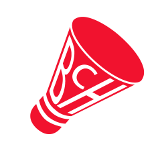 Organisatie: BC HoogkerkIn verband met de nieuwe privacywet die ingegaan is op 25 mei 2018 vragen wij om toestemming om foto’s te mogen publiceren die genomen zijn op de vereniging of bij soortgelijke evenementen. Onder soortgelijke evenementen verstaan wij: competitiewedstrijden, toernooien en eventuele badmintonuitjes.Foto’s komen dan eventueel op onze website of onze Facebook paginaAls de badmintonspeler onder de 16 jaar is vragen wij een ouder of verzorger dit formulier in te vullen en te ondertekenen. Ook als u geen toestemming geeft voor publicatie, dit formulier graag retourneren en aangeven dat u geen toestemming geeft.Naam lid badmintonclub:Naam ouder / verzorger (indien lid onder de 16 jaar):Toestemming foto’s publiceren:JaNeeDatum					Handtekening**	Indien onder de 16 jaar ondertekend door ouder / verzorger.